7-8 апреля 2018г. Семинар «Менеджмент поведения в детской стоматологии. Этапы, визиты, план действий от простого к сложному.  Действия каждого члена команды и родителей»                       Семинар проводит Гецман Антонина Владимировна (Москва) - Главный врач стоматологической клиники «Дентал Фэнтази» на проспекте Мира (г. Москва)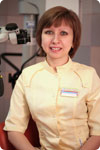 - Врач-стоматолог детский, высшей категории- Создатель авторского курса лекций «Лечение зубов у детей - мифы и реальность»- Редактор журнала «Эндодонтия»- Лектор российских и международных конгрессов- Окончила Уральскую государственную медицинскую академию.- Пятилетний опыт работы ассистентом врача стоматолога в частной клинике позволил мне оценить роль и значимость каждого члена стоматологической команды.- Во время интернатуры особый интерес вызвала работа с применением увеличения, в том числе применение операционного микроскопа в детской стоматологии.- На сегодняшний день работаю с детьми разного возраста. Регулярно оказываю стоматологическую помощь, применяя закись-азото- кислородную седацию, а также с применением общего обезболивания.- Провожу лечение молочных, постоянных зубов, кариеса и его осложнений, руководствуюсь принципами миниинвазивной стоматологии. Область интереса - витальные методы лечения пульпитов временных и постоянных несформированных зубов.Программа семинара:Технологии в стоматологии постоянно развиваются и идут вперед «семимильными шагами». Врачи-стоматологи научились лечить зубы с серьезными разрушениями твердых тканей, а также поражением сосудисто-нервного пучка. В детскую стоматологию буквально ворвались витальные методы лечения пульпитов, восстановление зубов композитными материалами и коронками… И вместе с тем, это не имеет никакого значения, когда пациент не садится в стоматологическое кресло и не открывает рот. Целью данного семинара является систематизация подходов к проведению консультации, адаптации и непосредственно лечения детей разного возраста на стоматологическом приеме. На примере клинических случаев и видео-материалов (выполненных автором семинара) детально рассматриваются методики коррекции поведения детей. Обсуждается роль каждого члена стоматологической команды и особенности работы с родителями. «60% детей можно оказать необходимую стоматологическую помощь, применяя техники «управления поведением» и соблюдая последовательный план лечения» (Hill & O’Mullane).1) Стоматологическая команда, значение каждого в менеджменте поведения маленького пациента.
- роль администратора клиники
- ассистент врача стоматолога - полноправный член команды в менеджменте поведения
- задачи врача стоматолога- вспомогательный персонал (аниматор,психолог, координатор лечения)2) Планирование первичного приема для детей разного возраста, «особых» детей- особенности формирования расписания- первый  контакт с пациентом- как проводить осмотр детей разного возраста 
- структура первичной консультации.3) Консультация родителей
- мотивация родителей
- презентация плана лечения
- выбор стратегии поведения (присутствие родителей в лечебном кабинете «за» и «против»)
- сотрудничество по схеме «врач - ребенок - родители»
- разъяснение важности профилактических осмотров, динамического наблюдения
4) Общение с детьми разного возраста:
- установка контакта
- формирование поведения (общепринятые стратегии)
- закрепление позитивного результата
5) Планирование стоматологического лечения
- адаптация, что под этим понимаем?
- выбор последовательности лечения, длительности и частоты визитов
- влияния последовательности лечения на поведение ребенка6) Типы поведения детей на стоматологическом приеме и тактика врача стоматолога - Тревоги и страхи . Как распознать и что делать ?- Основные техники НЕмедикаментозного управления поведением (подробно рассмотрим более 10 техник).- Правила формирования поведения ребенка - Глубокая релаксации. - Методы рутинно применяющиеся в Европе. То ,что наши коллеги называют гипнозом. – Особые пациенты7) «Передача »  пациента от доктора к доктору -Когда это требуется ?-Как настроить родителей ?-Как подготовить ребенка ?- Документация : Как правильно передать коллеге информацию о пациенте ?8) Тактики врача-стоматолога при:
- диагностических мероприятиях (в том числе рентген диагностике)
- проведении местной анестезии
- наложении коффердама
- лечении кариеса и пульпита
- удалении зубаМесто проведения: медицинский центр «Авиценна», ул. Урицкого, дом 2, конференц-зал.Время проведения: Регистрация  с 09-00 до 10-00, семинар с 10-00 до 17-00 (с  перерывами на обед и кофе-паузы).Стоимость участия в семинаре 16500 рублейПри оплате до 1 марта стоимость участия в семинаре 15000 рублейКаждому участнику семинара выдается именной сертификат и свидетельство СтАР с кодом ИКП, обед и кофе паузы включены в стоимостьСПЕЦЦЕНА для студентов и интернов (при предъявлении документов): скидка на семинар 50% - 8250 рублейПосле  получения подтверждения СтАР (ближе к дате мероприятия) о соответствии требованиям ДПО по специальностям "Стоматология терапевтическая","Стоматология детского возраста"  и "Стоматология общей практики" стоматолог получает  по 12 баллов/ кредитов для НМО и ДПО. В соответствии со статьей 101 Федерального закона № 323-ФЗ, статья 69 № 323-ФЗ (об аккредитации) вступает в силу с 1 января 2016 года. Поэтому аккредитационные часы (Cвидетельство с кодом ИКП) необходимы только для специалистов, которые получили  свидетельство об аккредитации специалиста  после 1 января 2016 года.
Обращаем Ваше внимание, что на основании Письма МЗ РФ № 16-5/10/2-7567 с разъяснениями о повышении квалификации в период с 2016 по 2026 гг. сертификаты специалистов будут выдаваться лицам до 1 января 2021 года включительно с учетом этапности перехода к системе аккредитации специалистов, а соответственно право на осуществление медицинской деятельности по указанным сертификатам будет пролонгировано до 1 января 2026 года. Таким образом, право на осуществление медицинской деятельности начиная с 1 января 2016 года может быть подтверждено соискателем лицензии либо сертификатом специалиста либо свидетельством об аккредитации специалиста.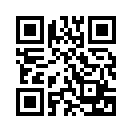 Запись и дополнительная информация:Директор Светлана Олеговна Хапилина, 8 (921) 862-98-24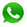 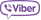 Региональный менеджер  Светлана Чукалина,  8(981)-108-80-77е-mail: xso@mail.ru , сайт: www.profistomat.ru,Мы в соцсетях: public92896615        professionalstomatologprofessionalstomatolog channel/UCebn3_YQ6dxFBiWEA5cG2Ww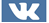 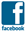 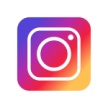 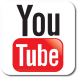 ФОРМЫ ОПЛАТЫ:-Оплата по безналичному расчету: только на основании выписанного счета от ООО «ПРОФЕССИОНАЛ»,                                    просьба реквизиты для выставления счетов отправлять на эл. адрес: xso@mail.ru -Оплата за наличный расчет: в день проведения мероприятия при регистрации участников семинара,                                                 только с предварительной записью накануне.Предварительная регистрация участников обязательна!В дни проведения семинара будет осуществляться продажа литературы по стоматологии.К сведению участникам семинара:Согласно правилам подачи заявок на аккредитацию семинаров (УМ) в СтАР  - проходит след. этапы согласования:1 этап. До подачи заявки и при подписании договора с НИИАМС или СтАР: «Учебное мероприятие в установленные порядком сроки будет представлено в Комиссию по оценке учебных мероприятий и материалов на соответствие установленным требованиям для НМО»2 этап. После подачи и до подтверждения Комиссией решения об оценке, допускается единственная формулировка в отношении учебного материала: «Заявка по учебному мероприятию представлена в Комиссию по оценке учебных мероприятий и материалов на соответствие установленным требованиям для НМО» 3 этап. После подтверждения Комиссией решения об оценке:   «Мероприятие соответствует требованиям для НЕПРЕРЫВНОГО МЕДИЦИНСКОГО ОБРАЗОВАНИЯ (НМО) и ДОПОЛНИТЕЛЬНОГО ПРОФЕССИОНАЛЬНОГО ОБРАЗОВАНИЯ (ДПО) по специальностям: Стоматология терапевтическая, Стоматология общей практики» и на программу наносятся логотип СтАР (с надписью: «При поддержке СтАР») и НИИАМС. Мероприятие вывешивается в официальном календаре СтАР на сайте www.e-stomatology.ru : «Стоматолог получает 12 кредитов по семинару  для НЕПРЕРЫВНОГО МЕДИЦИНСКОГО ОБРАЗОВАНИЯ (НМО) и ДОПОЛНИТЕЛЬНОГО ПРОФЕССИОНАЛЬНОГО ОБРАЗОВАНИЯ (ДПО), по выбору, для специальностей: стоматология терапевтическая,  Стоматология общей практики».Уважаемые стоматологи!Приглашаем Вас на семинар Антонины Гецман,который будет проходить в Новосибирске:7-8 апреля 2018 года«Менеджмент поведения в детской стоматологии. Этапы, визиты, план действий от простого к сложному.  Действия каждого члена команды и родителей.»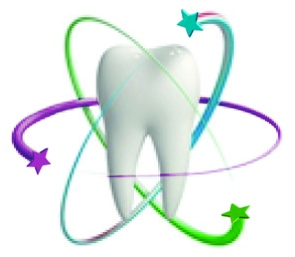 Учебный центр «ПРОФЕССИОНАЛ»г. Санкт-Петербургwww.profistomat.ru